Совет Нурлатского муниципального районаРеспублики Татарстан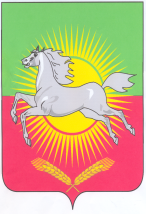 КАРАРРЕШЕНИЕО внесении изменений в решение Совета Нурлатского муниципального района РТ от 15.07.2006г. за № 53 «О согласовании шефства предприятий, организаций района различной формы собственности над дошкольными и школьными учебными заведениями Нурлатского муниципального района и г.Нурлат Республики Татарстан»№ 287                                                                               от 23 декабря 2009 года                                                                                       Совет Нурлатского муниципального района Республики ТатарстанР Е Ш И Л:1. Внести  изменения в решение Совета Нурлатского муниципального района РТ от 15.07.2006г. за № 53 «О согласовании шефства предприятий, организаций района различной формы собственности над дошкольными и школьными учебными заведениями Нурлатского муниципального района и г.Нурлат Республики Татарстан» согласно приложения.2. Настоящее решение вступает в силу с момента его принятия.Председатель СоветаНурлатского муниципального района                     Н.Ш. Шарапов                                                               СПИСОКпредприятий и организаций - шефов закрепленных за дошкольными и школьными учебными заведениями Нурлатского района и города НурлатПриложение к решению СоветаНурлатского муниципального районаот 23 декабря 2009г. № 287№Наименование школ, детских садовНаименование предприятия,  организацииРуководитель предприятия, организацииШколы1Нурлатская сш №1ООО «Нурлатавтотранс»ООО «Континент»Гиматдинов А.Х.Гайфутдинов Н.Ю.2Нурлатская сш №2ООО «ТНГК-Развитие»Саватников А.Н.3Нурлатская сш №3ООО «Перспектива»ОАО «Нурлатский сахар»Гайнуллин Р.К.Фаррахов М.М.4Нурлатская сш №4НГДУ «Нурлатнефть»Салихов И.М.5Нурлатская сш №5 (В.Нурлатская)ООО «Нурлат сэте»Гилялов Т.Ф.6Нурлатская сш №8ООО «Агропорт»ОАО «Нурлатводоканал»ООО «Промочистка»Замалетдинов Д.Н.Каримов Р.Р.Алеев Н.Д. 7Нурлатская сш №9УТТ ОАО «Татнефть»ООО «СУ»Салахов Х.А.Хасаншин Р.Я.8Нурлатская гимназия №10ОАО «РИТЭК»Кудасов В.В.9Андреевская сшООО «Новый путь»Афлятунов З.А.10Аксумлинская сшКФХ «Сулейманов»,ООО «Ваш быт»Сулейманов А.И.Яруллина Л.А.11Богдашкинская сшОАО ХК«Нефтепродукт»Ф-Л «Нурлатнефтепродукт»ООО «Богдашкино»Шарапов М.Ш.Загиров К.Н.12Бикуловская сшООО «Башак»Сафиуллин И.С.13Биляр-Озерская сшКФХ «Сулейманов»Сулейманов А.И.14Бурметьевская сшООО «Бурметьево»Шарапов Р.Ш.15Вишнево-Полянская сшООО АФ «ИРС»Терпскуркаев А.Н.16Гайтанкинская сшКФХ «Сулейманов»Сулейманов А.И.17Егоркинская сшЗАО «МАКойл»,ООО «Агроразвитие»Ишкинеев Д.А.Петров И.И.18Елаурская сшОАО «Кара-Алтын»Морозов Д.В.19Ерыклинская сшКФХ «Сулейманов»Сулейманов А.И.20Илюткинская сшКФХ «Сулейманов»Сулейманов А.И.21Кар.-Горская сшОО «НАЗ»,ООО «Агроразвитие»Мулюков А.В.,Петров И.И.22Кичкальнинская сшОАО «Кичкальня»ОАО «Красный Восток»Нургалеев З.З.Габидуллин А.К.23Криво-Озерская сшКФХ «Сулейманов»Сулейманов А.И.24Курманаевская сшООО «Бурметьево»Шарапов Р.Ш.25Кульбаево-Марасинская сшООО «Мараса»ОАО «Красный Восток»Сафин Р.М.Габидуллин А.К.26Лесозаводская сшООО «Урман»Галиуллин Б.З.27Мамыковская сшОАО «ТНП-Зюзеевнефть»Ягудин Ш.Г.28Нижнее-Нурлатская сшООО «Нурлатагрохимсервис»Фассахов Д.В.29Нижнее-Челнинская сшООО «им.Синдрякова»АбдрахимовВ.М.30Ново-Альметьевская сшОАО «Кичкальня»ОАО «Красный Восток»Нургалеев З.З.Габидуллин А.К.31Ново-Амзинская сшООО АФ «Заман»Валиуллин А.Р.32Ново-Иглайкинская сшООО «Карбон-Ойл»Хаджимуратов Р.Ф.33Салдакаевская сшЗАО «МАКойл»ООО «Агроразвитие»Ишкинеев Д.А.Петров И.И.34Средне-Камышлинская сшООО АФ «ИРС»Терпскуркаев А.Н.35Селенгушская сшОАО «ТНП-Зюзеевнефть»Ягудин Ш.Г.36Степно-Озерская сшКФХ «Сулейманов»Сулейманов А.И.37Старо-Челнинская сшООО «им.Синдрякова»АбдрахимовВ.М.38Тимерликовская сшОАО «Кара-Алтын»Морозов Д.В.39Тюрнясевская сшОАО «Тюрнясевский спиртзавод»ПХ «Тюрнясевский»Алиев А.Б.Сенькин М.Ф.40Фомкинская сшКФХ «Сулейманов»Сулейманов А.И.41Чулпановская сшКФХ «Сулейманов»Сулейманов А.И.42Якушкинская сшЗАО «МАКойл»ООО «Агроразвитие»Ишкинеев Д.А.Петров И.И.43Бутаихинская осн. шк.Мамыковское лесничествоЗагиров В.З.44Турноясовская осн. шк.ГБУ «Нурлатлес»Усманов Р.45Чув.-Менчинская осн. шк.КФХ «Сулейманов»Сулейманов А.И.46Абляскинская нач. шк.ООО АФ «ИРС»Терпскуркаев А.Н.47Абрыскинская нач. шк.ЗАО «МАКойл»Ишкинеев Д.А.48Ахметкинская нач. шк.ООО «Дуслык»Чахмахчев Р.С.49Зареченская нач. шк.ОАО «Стройлессервис»Новиков А.50Ерепкинская нач. шк.КФХ «Сулейманов»Сулейманов А.И.51Мало-Камышлинская нач. шк.ООО АФ «ИРС»Терпскуркаев А.Н.52Берлек-Михайловская нач. шк.ПЛ-9953Ново-Чишминская нач. шк.КФХ «Сулейманов»Сулейманов А.И.54Средне-Челнинская нач. шк.ООО «им.Синдрякова»Абдрахимов В.М.55Светло-Озерская нач. шк.ОАО «ТНП-Зюзеевнефть»Ягудин Ш.Г.56Старо-Иглайкинская нач. шк.ОАО «ТНП-Зюзеевнефть»Ягудин Ш.Г.57Старо-Амзинская нач. шк.ОАО АФ «Заман»Валиуллин А.Р.Детские сады1Прогимназия №1 «Родничок»Филиал «Нурлатнефтепродукт»Шарапов М.Ш.2Д/с «Белочка» №2ОАО «Нурлатское АТП»Каримов И.Г.3Д\с «Светлячок» №3ООО «Вектор»Иванкин В.К.4Д\с «Росинка» №4ООО «Таттрансгаз»Хасанов Р.А.5Д\с «Камыр-Батыр» №5ОАО «Кондурчанефть»Ильясов И.Т.6Д\с «Солнышко» №6ЗАО «Нурлатский элеватор»Нурлатский филиал ООО «ЛУТР»Хасанов Р.Г.Мусин Т.К.7Д/с «Колосок» №7ООО «УТП плюс»НУАД ООО «Татнефтедор»Мирзазянов Б.И.Садыков Ф.Х.8Д\с «Сказка» №14ООО «СВАБ»,СК «Чулпан»Морозов В.С.Валеев Д.Н.9Д\с «Теремок» №8Нурлатское УБР,ООО СМЦ,Нурлатский ф-л ТРО ВДПОКарпов Ю.И.Дыдыгин С.Л.Кабиров А.З.10Д\с «Елочка» №9ОАО «Татнефтеотдача»Гизатуллин Р.Х.11Д\с «Колокольчик» №10НурлатГорстрой,ООО «Татбурсервис»Мулюков С.Г.Фаррахов Р.М.12Д\с «Пчелка» №11ОАО «Нурлатский сахар»,Универсальный рынок ООО Юниор»Моисеева Н.ВВалиуллин А.А.13Д\с «Ивушка» №13ООО «РНК»Нигмутуллин Б.Р.14Начальная школа - Д\с «Алсу» №15НГДУ «Нурлатнефть»ООО «ТНГ-НурГИС»Салихов И.М.15Д\с с.Мамыково №16ОАО «ТНП-Зюзеевнефть»Ягудин Ш.Г.16Д\с д.Кульбаево-Мараса №18ООО «Красный Восток»Габидуллин А.К.17Д\с с.Старые Челны №19ООО «Нурлатпродукт»Хамзин Р.Р.18Д\с д.Кичкальня №20ООО «Красный Восток»Габидуллин А.К.19Д\с д.В.Нурлат №22ООО «Нурлатпродукт»Хамзин Р.Р.20Д\с д.Тимерлик №23ОАО «Кара Алтын»Морозов Д.В.21Д\с с.Егоркино №24ООО «ТНГК-Развитие»Саватников А.Н.22Д\с д.Кар.Гора №25ЗАО «МАКойл»Ишкинеев Д.А.23Д\с д.Биляр-Озеро №26КФХ «Сулейманов»Сулейманов А.И.24Д\с д.Богдашкино №27АОА ХК «Татнефтепродукт»Ф-л «Нурлатнефтепродукт»Шарапов М.Ш.25Д\с д.Новое Иглайкино №31ОАО «Карбон ойл»Хаджимуратов Р.Ф.26Д/с д.Нижние Челны №30ООО «Нурлатпродукт»Хамзин Р.Р. 27Д\с с.Тюрнясево №32Тюрнясевский спиртзаводАлиев А.Б.28Д/с с.Андреевка №33ООО «Новый путь»Афлятунов З.А.29Д\с д.Заречный №34ОАО «Лесстройсервис»Малантьев Г.В.30Д/с с.Чулпаново №37КФХ «Сулейманов»Сулейманов А.И.31Д\с д.Средняя Камышла №38ООО АФ «ИРС»Терпскурхаев А.Н.